INDICAÇÃO Nº 3372/2017“Sugere ao Poder Executivo Municipal, o recapeamento em toda a extensão da Rua Águas da Prata, no Bairro Jardim São Joaquim, neste município.”Excelentíssimo Senhor Prefeito Municipal, Nos termos do Art. 108 do Regimento Interno desta Casa de Leis, dirijo-me a Vossa Excelência para sugerir que, por intermédio do Setor competente, providência referente ao recapeamento em toda a extensão da Rua Águas da Prata, no Bairro Jardim São Joaquim, neste município.JustificativaMoradores da rua supracitada procuraram por este vereador para solicitar melhorias na pavimentação que se encontra em péssimas condições. Solicitamos, o mais rápido possível, a manutenção do asfalto e os devidos reparos, melhorando as condições do tráfego de veículos e evitando possíveis acidentes e prejuízos a população.Plenário “Dr. Tancredo Neves”, em 30 de Março de 2017. Ducimar de Jesus Cardoso“Kadu Garçom”-Presidente-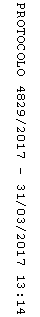 